Ходатайство в суд о назначении экспертизы по оценке ущерба от залива квартирыВ Нагатинский районный суд города МосквыОт Ответчика: _________________________
Адрес: ______________________
Тел. ______________Истцы: 
1.____________________________ 2.____________________________
Адрес: __________________________Третье лицо: ГУП г. Москвы ДЕЗ района «____________________»
Адрес: ___________________________
ХОДАТАЙСТВО
о назначении экспертизыВ производстве ____________ районного суда города Москвы находится гражданское дело по иску ________________ и ________________ к __________________ о возмещении убытков в связи с причинением вреда в виде затопления квартиры и о компенсации морального вреда.
В силу того, что я, __________________ не согласна с суммой ущерба, указанной истцами в исковом заявлении, считаю необходимым ходатайствовать о проведении экспертизы, по результатам которой, будет установлена реальная сумма причиненного заливом ущерба.
Расходы по оплате экспертизы я готова нести самостоятельно.
В соответствии со ст. 79 ГПК РФ при возникновении в процессе рассмотрения дела вопросов, требующих специальных знаний в различных областях науки, техники, искусства, ремесла, суд назначает экспертизу. Проведение экспертизы может быть поручено судебно-экспертному учреждению, конкретному эксперту или нескольким экспертам.
Прошу суд определить самостоятельно судебно-экспертное учреждение.Так же, прошу поставить перед экспертом следующие вопросы:
- Был ли причинен вред имуществу Истцов заливом?
- По чьей вине ____________ г. произошел залив квартиры Истцов?
- Какое имущество Истцов пострадало от залива произошедшего ____________ г.?
- Какова стоимость ремонтно-восстановительных работ и материалов, необходимых для устранения последствий залива, произошедшего ____________ г.?«        »_____________2014 г._________________________________________ВНИМАНИЕ! Бесплатно скачивая документы с сайта Суд.Гуру, Вы дополнительно получаете возможность на  бесплатную юридическую консультацию!  Всего 3 минуты вашего времени:Достаточно набрать в браузере http://sud.guru/, задать свой вопрос в окошке на страницах сайта и наш специалист сам перезвонит вам и предложит законное решение проблемы!Странно... А почему бесплатно? Все просто:Чем качественней и чаще мы отвечаем на вопросы, тем больше у нас рекламодателей. Грубо говоря, наши рекламодатели платят нам за то, что мы помогаем вам! Пробуйте и рассказывайте другим!
*** P.S. Перед печатью документа данный текст можно удалить..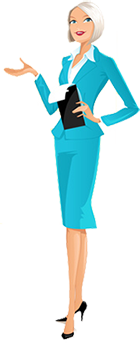 